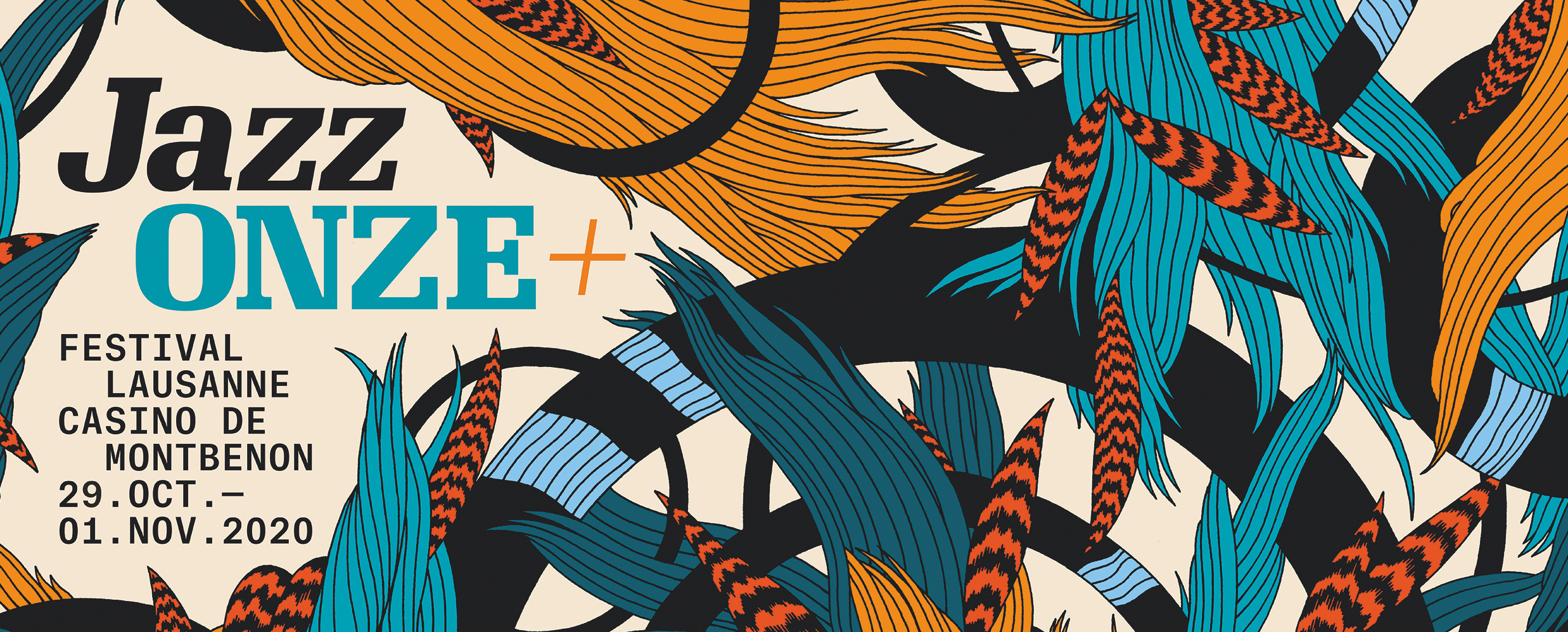 FORMULAIRE D’ACCREDITATIONNom:Prénom:No de téléphone:E-mail:Structure:BCV Concert Hall - Jeudi 29 octobre: ☐			 
Salle Paderewski - Jeudi 29 octobre	: ☐BCV Concert Hall - Vendredi 30 octobre: ☐		 Salle Paderewski - Vendredi 30 octobre: ☐	
EspaceJazz – Vendredi 30 octobre: ☐	BCV Concert Hall - Samedi 31 octobre: ☐		 Salle Paderewski - Samedi 31 octobre: ☐	
Dimanche 1er novembre: ☐	 A retourner jusqu’au lundi 26 octobre à alexandre@jazzonzeplus.ch